П О С Т А Н О В Л Е Н И Еот 04.04.2024   № 270г. Майкоп О внесении изменений в Порядок определения объема и условий предоставления из бюджета муниципального образования 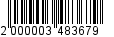 «Город Майкоп» бюджетным учреждениям, находящимся в ведении Управления культуры муниципального образования «Город Майкоп», субсидий на иные целиВ соответствии с постановлением Правительства Российской Федерации от 22.02.2020 № 203 «Об общих требованиях к нормативным правовым актам и муниципальным правовым актам, устанавливающим порядок определения объема и условия предоставления бюджетным и автономным учреждениям субсидий на иные цели», п о с т а н о в л я ю:1. Внести в Порядок определения объема и условий предоставления из бюджета муниципального образования «Город Майкоп» бюджетным учреждениям, находящимся в ведении Управления культуры муниципального образования «Город Майкоп», субсидий на иные цели, утвержденный постановлением Администрации муниципального образования «Город Майкоп» от 20.01.2021 №32 «Об утверждении Порядка определения объема и условий предоставления из бюджета муниципального образования «Город Майкоп» бюджетным учреждениям, находящимся в ведении Управления культуры муниципального образования «Город Майкоп», субсидий на иные цели» (в редакции постановления Администрации муниципального образования «Город Майкоп» от 01.03.2024 № 167) следующие изменения: 1.1. Подпункт 1 пункта 3 дополнить абзацем «з» следующего содержания:«з) осуществление капитального ремонта бюджетных (автономных) учреждений.».1.2. Подпункт 1 пункта 11 изложить в следующей редакции:«1) в абзацах «а-г», «ж», «з» подпункта 1 пункта 3, подпункте 2 пункта 3 Порядка, определяются на основании перечня расходов и (или) сметы затрат, а также представленных Учреждением документов, указанных в пункте 6 Порядка;».1.3. Пункт 14 изложить в следующей редакции:«14. Результатом предоставления субсидии, предоставляемой на цель, указанную: 1) в абзацах «а» и «б» подпункта 1 пункта 3 Порядка, является количество приобретенных товаров в рамках укрепления материально-технической базы бюджетных учреждений;2) в абзацах «в» и «г» подпункта 1 пункта 3 Порядка, является количество поставленных товаров бюджетным учреждениям, в которых проводилось комплектование книжных фондов;3) в абзаце «д» подпункта 1 пункта 3 Порядка, являются капитальные вложения в объект капитального строительства: «Строительство Центра культурного развития по адресу: Россия, Республика Адыгея, г. Майкоп»;4) в абзаце «е» подпункта 1 пункта 3 Порядка, является капитальный ремонт нежилого помещения (клуб), находящегося по адресу: Республика Адыгея, город Майкоп, поселок Родниковый, улица Ленина, дом 14Б;5) в абзаце «ж» подпункта 1 пункта 3 Порядка, является:- количество поощренных участников фольклорно -этнографического ансамбля адыгской песни «Ащэмэз» Муниципального бюджетного учреждения культуры творческого объединения «Ошад»;- создание концертной программы фольклорно - этнографического ансамбля адыгской песни «Ащэмэз» Муниципального бюджетного учреждения культуры творческого объединения «Ошад»;6) в абзаце «з» подпункта 1, пункта 3 Порядка, является количество бюджетных (автономных) учреждений в которых осуществлялся капитальный ремонт;7) в подпункте 2 пункта 3 Порядка, является:- количество проведенных в течение года культурно - массовых мероприятий, направленных на интеграцию инвалидов в общество;- количество инвалидов по зрению художественной самодеятельности получивших поддержку для максимальной адаптации;8) в абзаце «а» подпункта 3 пункта 3 Порядка, является количество реализованных мероприятий (поставленных товаров, выполненных работ, оказанных услуг), на которые выделялись средства резервного фонда Администрации муниципального образования «Город Майкоп»; 9) в абзаце «б» подпункта 3 пункта 3 Порядка, является количество физических лиц, получивших выплаты;10) в абзаце «в» подпункта 3 пункта 3 Порядка, является количество организаций, в которых проводились работы по осуществлению антитеррористической безопасности;11) в абзаце «г» подпункта 3 пункта 3 Порядка, является количество организаций, в которых проводились работы по осуществлению пожарной безопасности.».2. Опубликовать настоящее постановление в официальном сетевом издании «Майкопские новости» (https://maykop-news.ru/docs) и разместить на официальном сайте Администрации муниципального образования «Город Майкоп» (https://maikop.ru/munitsipalnaya-pravovaya-baza/).3. Постановление «О внесении изменений в Порядок определения объема и условий предоставления из бюджета муниципального образования «Город Майкоп» бюджетным учреждениям, находящимся в ведении Управления культуры муниципального образования «Город Майкоп», субсидий на иные цели» вступает в силу со дня его официального опубликования.Глава муниципального образования«Город Майкоп»                                                                      Г.А. МитрофановАдминистрация муниципального 
образования «Город Майкоп»Республики Адыгея 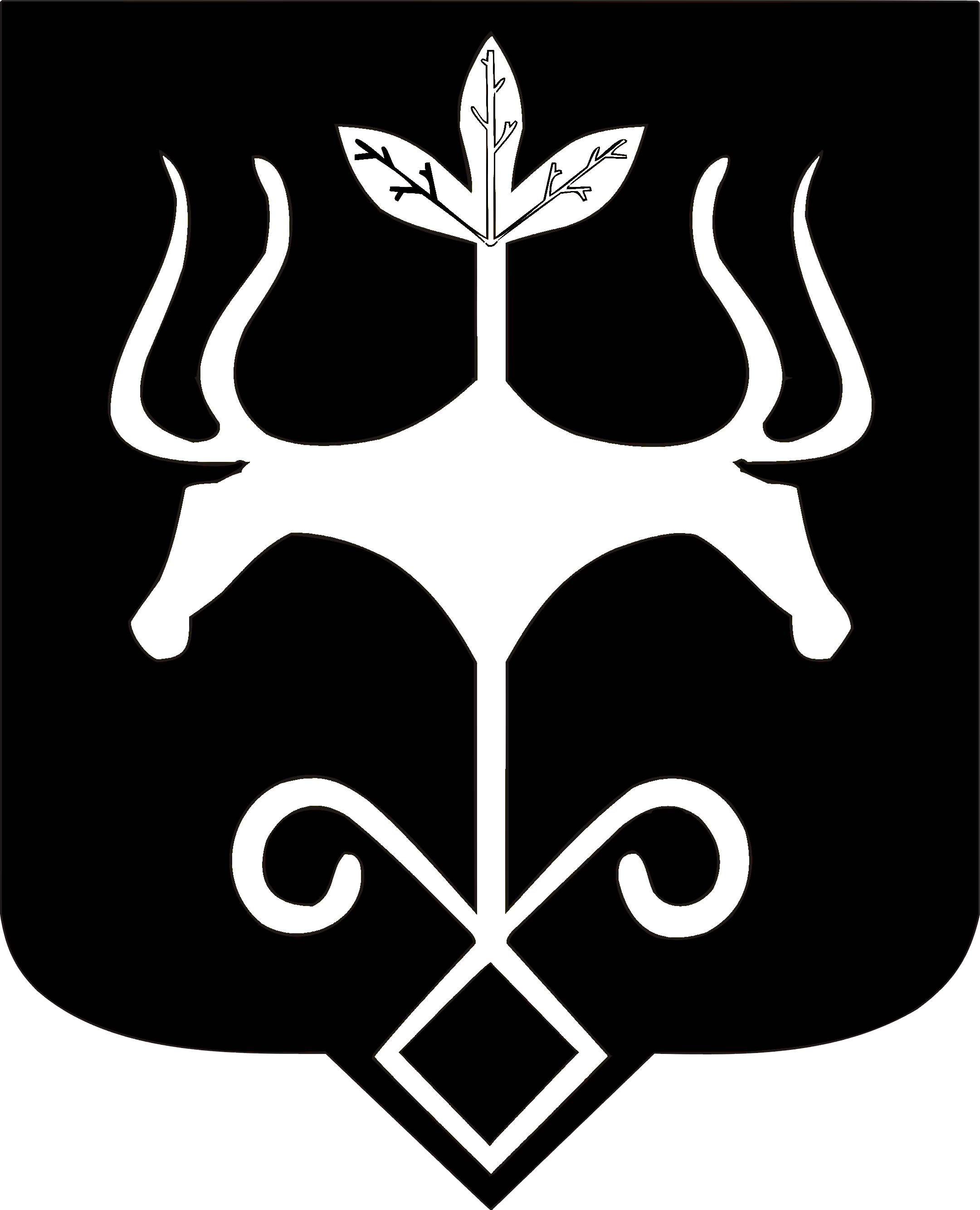 Адыгэ Республикэммуниципальнэ образованиеу 
«Къалэу Мыекъуапэ» и Администрацие